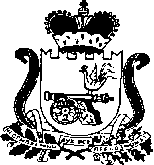  СОВЕТ ДЕПУТАТОВ РУДНЯНСКОГО ГОРОДСКОГО ПОСЕЛЕНИЯ РУДНЯНСКОГО РАЙОНА СМОЛЕНСКОЙ ОБЛАСТИРЕШЕНИЕот 19.03.2024 г.  № 183         В соответствии с Федеральным законом от 21.12.2001 № 178-ФЗ «О приватизации государственного и муниципального имущества», Федеральным законом от 06.10.2003 № 131-ФЗ «Об общих принципах организации местного самоуправления в Российской Федерации», Уставом Руднянского городского поселения Руднянский район Смоленской области, Совет депутатов Руднянского городского поселения Руднянского района Смоленской областиРЕШИЛ:        1. Утвердить прилагаемый Порядок и условия приватизации муниципального имущества Руднянского городского поселения Руднянского района Смоленской области (далее – Порядок).         2. Признать утратившим силу решение Совета депутатов Руднянского городского поселения Руднянского района Смоленской области от 27 февраля 2017 года № 96 «Об утверждении Порядка и условий приватизации муниципального имущества Руднянского городского поселения Руднянского района Смоленской области».         3. Настоящее решение подлежит официальному опубликованию в газете «Руднянский голос».Глава муниципального образованияРуднянского городского поселенияРуднянского района Смоленской области                                       Е.Е. Школьская                                                                                                                                 Приложение                                                                                                              к    решению    Совета     депутатов                                                                                                                                                                                                                                                   Руднянского городского поселения                                                                                                             Руднянского    района  Смоленской                                                                                                             области от 19.03.2024 г.  № 183   ПОРЯДОК И УСЛОВИЯ ПРИВАТИЗАЦИИ МУНИЦИПАЛЬНОГО ИМУЩЕСТВА РУДНЯНСКОГО ГОРОДСКОГО ПОСЕЛЕНИЯ РУДНЯНСКОГО РАЙОНА СМОЛЕНСКОЙ ОБЛАСТИОбщие положения         1.1. Приватизация муниципального имущества Руднянского городского поселения Руднянского района Смоленской области (далее – муниципальное имущество) основывается на признании равенства покупателей муниципального имущества и открытости деятельности органов местного самоуправления.        1.2. Муниципальное имущество отчуждается в собственность физических и (или) юридических лиц исключительно на возмездной основе (за плату либо посредством передачи в государственную или муниципальную собственность акций акционерных обществ, в уставный капитал которых вносится государственное или муниципальное имущество).         1.3. Порядок разработан в соответствии с Гражданским кодексом Российской Федерации, Федеральным законом от 06.10.2003 № 131-ФЗ "Об общих принципах организации местного самоуправления в Российской Федерации", Федеральным законом от 21.12.2001 № 178-ФЗ "О приватизации государственного и муниципального имущества", Федеральным законом от 29.07.1998 № 135-ФЗ "Об оценочной деятельности в Российской Федерации", иными нормативными правовыми актами Российской Федерации, Уставом муниципального образования Руднянский район Смоленской области.2. Покупатели муниципального имущества муниципального образования Руднянского городского поселения Руднянского района Смоленской области          2.1. Покупателями муниципального имущества могут быть любые физические и юридические лица, за исключением:          -государственных и муниципальных унитарных предприятий, государственных и муниципальных и учреждений;         -юридических лиц, в уставном капитале которых доля муниципальных образований превышает 25 процентов, кроме случаев, предусмотренных статьей 25 Федерального закона от 21.12.2001 № 178-ФЗ "О приватизации государственного и муниципального имущества" (далее - Федеральный закон № 178-ФЗ).         -юридических лиц, местом регистрации которых является государство или территория, включенные в утверждаемый Министерством финансов Российской Федерации перечень государств и территорий, предоставляющих льготный налоговый режим налогообложения и (или) не предусматривающих раскрытия и предоставления информации при проведении финансовых операций (офшорные зоны), и которые не осуществляют раскрытие и предоставление информации о своих выгодоприобретателях, бенефициарных владельцах и контролирующих лицах в порядке, установленном Правительством Российской Федерации.         Ограничения, установленные настоящим пунктом, не распространяются на собственников объектов недвижимости, не являющихся самовольными постройками и расположенных на относящихся к государственной или муниципальной собственности земельных участках, при приобретении указанными собственниками этих земельных участков.         Акционерные общества, общества с ограниченной ответственностью не могут являться покупателями своих акций, своих долей в уставных капиталах, приватизируемых в соответствии с Федеральным законом № 178-ФЗ и настоящим Порядком.         2.2. В случае если впоследствии будет установлено, что покупатель муниципального имущества не имел законное право на его приобретение, соответствующая сделка является ничтожной.3. Определение цены подлежащего приватизации муниципального имущества Руднянского городского поселения Руднянского района Смоленской области       Начальная цена подлежащего приватизации муниципального имущества устанавливается в случаях, предусмотренных Федеральным законом № 178-ФЗ, в соответствии с законодательством Российской Федерации, регулирующим оценочную деятельность, при условии, что со дня составления отчета об оценке объекта оценки до дня размещения на официальном сайте в сети "Интернет" информационного сообщения о продаже муниципального имущества прошло не более чем шесть месяцев.Планирование приватизации муниципального имущества Руднянского городского поселения Руднянского района Смоленской области        4.1. Решение об условиях приватизации муниципального имущества принимается Руднянским городским поселением Руднянского района Смоленской области (далее – Руднянского городское поселение) в соответствии с прогнозным планом (программой) приватизации муниципального имущества и Федеральным законом № 178 - ФЗ.        Прогнозный план содержит перечень муниципальных унитарных предприятий, акций акционерных обществ, находящихся в муниципальной собственности, и иного муниципального имущества, которое планируется приватизировать в соответствующем году. В прогнозном плане указываются характеристика муниципального имущества, которое планируется приватизировать, предполагаемые сроки приватизации и ориентировочная стоимость муниципального имущества.       4.2. Подготовка решений об условиях приватизации муниципального имущества предусматривает определение состава имущества, подлежащего приватизации, способа его приватизации и нормативной цены, срока рассрочки платежа (в случае ее предоставления), а также других необходимых для приватизации муниципального имущества сведений.        4.3. Решения об условиях приватизации муниципального имущества подготавливаются и принимаются в сроки, позволяющие обеспечить приватизацию муниципального имущества в соответствии с настоящим Порядком и Федеральным законом № 178 - ФЗ.        4.4. Наряду с подготовкой решений об условиях приватизации муниципального имущества Руднянским городским поселением при необходимости принимается решение об установлении обременения в отношении муниципального имущества, подлежащего приватизации, и о дальнейшем использовании муниципального имущества.       4.5. Характеристика муниципального имущества должна содержать следующие данные:       4.5.1. В случае приватизации имущественного комплекса унитарного предприятия решением об условиях приватизации муниципального имущества также утверждается:       -состав подлежащего приватизации имущественного комплекса унитарного предприятия, определенный в соответствии с Федеральным законом № 178-ФЗ;       -перечень объектов (в том числе исключительных прав), не подлежащих приватизации в составе имущественного комплекса унитарного предприятия;       -размер уставного капитала акционерного общества или общества с ограниченной ответственностью, создаваемых посредством преобразования унитарного предприятия;      - количество, категории и номинальная стоимость акций акционерного общества или номинальная стоимость доли участника общества с ограниченной ответственностью - муниципального образования.       4.5.2. Для акции акционерного общества, находящихся в муниципальной собственности:       - наименование и местонахождение акционерного общества;       - долю принадлежащих муниципальному образованию в общем количестве акций акционерного общества;       - количество акций, подлежащих приватизации, с указанием доли этих акций в общем количестве акций акционерного общества.      4.5.3. Для иного имущества: наименование имущества, его местонахождение, площадь, наименование пользователя и иные сведения, позволяющие индивидуализировать данное имущество.      4.6. Внесение при необходимости изменений в утвержденный прогнозный план осуществляется в порядке, установленном настоящим разделом для его разработки.      4.7. Организация реализации прогнозного плана приватизации муниципального имущества осуществляется Руднянским городским поселением.5. Способы приватизации муниципального имущества муниципального образования Руднянского городского поселения Руднянского района Смоленской области       5.1. В соответствии с действующим законодательством муниципальное имущество может быть приватизировано следующими указанными способами:      - преобразование унитарного предприятия в акционерное общество;     -преобразование унитарного предприятия в общество с ограниченной ответственностью;     - продажа государственного или муниципального имущества на аукционе;     - продажа акций акционерных обществ на специализированном аукционе;     - продажа государственного или муниципального имущества на конкурсе;     - продажа за пределами территории Российской Федерации, находящихся в государственной собственности акций акционерных обществ;     - продажа государственного или муниципального имущества посредством публичного предложения;     - продажа государственного или муниципального имущества без объявления цены;     - внесение государственного или муниципального имущества в качестве вклада в уставные капиталы акционерных обществ;    - продажа акций акционерных обществ по результатам доверительного управления.      5.2. Приватизация муниципального имущества иными способами, не указанными в настоящем Порядке, осуществляется в соответствии с Федеральным законом № 178-ФЗ.6. Комиссия приватизации муниципального имущества муниципального образования Руднянского городского поселения Руднянского района Смоленской области       6.1. Для подготовки проведения приватизации муниципального имущества создается комиссия по приватизации муниципального имущества (далее – комиссия).      6.2. Состав комиссии, состоящий из пяти человек и более, утверждается правовым актом Администрации муниципального образования.      6.3. Заседания комиссии проводятся по мере необходимости.      6.4. Заседание комиссии является правомочным при условии присутствия на нем не менее двух третьей ее членов.      6.5. Решения комиссии принимаются простым большинством голосов присутствующих на заседании членов комиссии. При голосовании каждый член комиссии имеет один голос.     6.6. Решения комиссии оформляются протоколами, которые подписываются всеми присутствующими на заседании членами комиссии. 7. Информационное обеспечение приватизации муниципального имущества муниципального образования Руднянского городского поселения Руднянского района Смоленской области        7.1. Под информационным обеспечением приватизации муниципального имущества понимаются мероприятия, направленные на создание возможности свободного доступа неограниченного круга лиц к информации о приватизации и включающие в себя размещение в информационных системах общего пользования, в том числе информационно-телекоммуникационных сетях, решений об условиях приватизации муниципального имущества, информационных сообщений о продаже указанного имущества и об итогах его продажи.        Информация о приватизации муниципального имущества, указанная в настоящем пункте, подлежит размещению на официальных сайтах в информационно-телекоммуникационной сети «Интернет» муниципального образования (далее - официальный сайт в сети "Интернет"), а также на официальном сайте Российской Федерации в сети "Интернет" для размещения информации о проведении торгов, определенном Правительством Российской Федерации.      7.2. Информационное сообщение о продаже муниципального имущества должно быть опубликовано не менее чем за тридцать дней до дня осуществления продажи указанного имущества, если иное не предусмотрено Федеральным законом № 178-ФЗ.    Решения об условиях приватизации муниципального имущества размещается в открытом доступе на сайтах в сети «Интернет» в течение десяти дней со дня принятия этого решения.       7.3. Обязательному опубликованию в информационном сообщении о продаже муниципального имущества подлежат следующие сведения, за исключением случаев, предусмотренных Федеральным законом № 178-ФЗ:       1)наименование представительного органа местного самоуправления муниципального образования, принявшего решение об условиях приватизации муниципального имущества, реквизиты указанного решения;       2)наименование муниципального имущества и иные позволяющие его индивидуализировать сведения (характеристика имущества);       3) способ приватизации;       4) начальная цена продажи;       5) форма подачи предложений о цене;       6) условия и сроки платежа, необходимые реквизиты счетов;       7) размер задатка, срок и порядок его внесения, необходимые реквизиты счетов;       8) порядок, место, даты начала и окончания подачи заявок, предложений;       9)исчерпывающий перечень представляемых покупателями документов и требования к их оформлению;      10) срок заключения договора купли-продажи;      11) порядок ознакомления покупателей с иной информацией, условиями договора купли-продажи;      12) ограничения участия отдельных категорий физических и юридических лиц в приватизации имущества;      13)порядок определения победителей (при проведении аукциона, специализированного аукциона, конкурса) либо лиц, имеющих право приобретения муниципального имущества (при проведении его продажи посредством публичного предложения и без объявления цены);        14) место и срок подведения итогов продажи муниципального имущества;         15)сведения обо всех предыдущих торгах по продаже такого имущества, объявленных в течение года, предшествующего его продаже, и об итогах торгов по продаже такого имущества;       16)размер и порядок выплаты вознаграждения юридическому лицу, которое в соответствии с подпунктом 8.1 пункта 1 статьи 6 настоящего Федерального закона осуществляет функции продавца государственного или муниципального имущества и (или) которому решениями соответственно Правительства Российской Федерации, органа государственной власти субъекта Российской Федерации, органа местного самоуправления поручено организовать от имени собственника продажу приватизируемого государственного или муниципального имущества;        17)сведения об установлении обременения такого имущества публичным сервитутом и (или) ограничениями, предусмотренными настоящим Федеральным законом и (или) иными федеральными законами;       18) условия конкурса, формы и сроки их выполнения.       7.4. При продаже акций акционерного общества или доли в уставном капитале общества с ограниченной ответственность, находящихся в муниципальной собственности муниципального образования, обязательному включению в информационное сообщение подлежат также следующие сведения:       1) полное наименование, адрес (место нахождения) акционерного общества или общества с ограниченной ответственностью;       2)размер уставного капитала хозяйственного общества, общее количество, номинальная стоимость и категории выпущенных акций акционерного общества или размер и номинальная стоимость доли в уставном капитале общества с ограниченной ответственностью, принадлежащей муниципальному образованию;      3)перечень видов основной продукции (работ, услуг), производство которой осуществляется акционерным обществом или обществом с ограниченной ответственностью;     4)условия конкурса при продаже акций акционерного общества или долей в уставном капитале общества с ограниченной ответственностью на конкурсе;     5)сведения о доле на рынке определенного товара хозяйствующего субъекта, включенного в Реестр хозяйствующих субъектов, имеющих долю на рынке определенного товара в размере более чем 35 процентов;     6)адрес сайта в сети "Интернет", на котором размещена годовая бухгалтерская (финансовая) отчетность и промежуточная бухгалтерская (финансовая) отчетность хозяйственного общества в соответствии со статьей 10.1 настоящего Федерального закона;     7)площадь земельного участка или земельных участков, на которых расположено недвижимое имущество хозяйственного общества;     8)численность работников хозяйственного общества;         9)площадь объектов недвижимого имущества хозяйственного общества и их перечень с указанием действующих и установленных при приватизации таких объектов обременений;        10)сведения о предыдущих торгах по продаже такого имущества за год, предшествующий дню его продажи, которые не состоялись, были отменены, признаны недействительными, с указанием соответствующей причины (отсутствие заявок, явка только одного покупателя, иная причина).С иными сведениями покупатели имеют право ознакомиться в месте, указанном в информационном сообщении.         7.5. Со дня приема заявок лицо, желающее приобрести муниципальное имущество (далее по тексту - претендент), имеет право предварительного ознакомления с информацией о подлежащем приватизации имуществе.В местах подачи заявок и на сайте продавца муниципального имущества в сети "Интернет" должны быть размещены общедоступная информация о торгах по продаже подлежащего приватизации муниципального имущества, образцы типовых документов, представляемых покупателями муниципального имущества, правила проведения торгов.          7.6. Информация о результатах сделок приватизации муниципального имущества подлежит опубликованию в сети «Интернет» в течение десяти дней со дня совершения указанных сделок.          Обязательному опубликованию подлежит следующая информация о совершенных сделках приватизации муниципального имущества:          1) наименование продавца такого имущества;          2)наименование такого имущества и иные позволяющие его индивидуализировать сведения (характеристика имущества);          3) дата, время и место проведения торгов;          4) цена сделки приватизации;          5) имя физического лица или наименование юридического лица - участника продажи, который предложил наиболее высокую цену за такое имущество по сравнению с предложениями других участников продажи, или участника продажи, который сделал предпоследнее предложение о цене такого имущества в ходе продажи;          6) имя физического лица или наименование юридического лица - победителя торгов, лица, признанного единственным участником аукциона, в случае, установленном в абзаце втором пункта 3 статьи 18 настоящего Федерального закона.8. Документы, предоставляемые покупателями муниципального имущества муниципального образования Руднянского городского поселения Руднянского района Смоленской области          8.1. Одновременно с заявкой претенденты представляют следующие документы:          юридические лица:          -заверенные копии учредительных документов;         - документ, содержащий сведения о доле муниципального образования в уставном капитале юридического лица (реестр владельцев акций либо выписка из него или заверенное печатью юридического лица (при наличии печати) и подписанное его руководителем письмо);         - документ, который подтверждает полномочия руководителя юридического лица на осуществление действий от имени юридического лица (копия решения о назначении этого лица или о его избрании) и в соответствии с которым руководитель юридического лица обладает правом действовать от имени юридического лица без доверенности;        физические лица предъявляют документ, удостоверяющий личность, или представляют копии всех его листов.        В случае если от имени претендента действует его представитель по доверенности, к заявке должна быть приложена доверенность на осуществление действий от имени претендента, оформленная в установленном порядке, или нотариально заверенная копия такой доверенности. В случае, если доверенность на осуществление действий от имени претендента подписана лицом, уполномоченным руководителем юридического лица, заявка должна содержать также документ, подтверждающий полномочия этого лица.         8.2. Все листы документов, представляемых одновременно с заявкой, либо отдельные тома данных документов должны быть прошиты, пронумерованы, скреплены печатью (при наличии печати) претендента (для юридического лица) и подписаны претендентом или его представителем.         К данным документам (в том числе к каждому тому) также прилагается их опись. Заявка и такая опись составляются в двух экземплярах, один из которых остается у продавца, другой - у претендента.        Соблюдение претендентом указанных требований означает, что заявка и документы, представляемые одновременно с заявкой, поданы от имени претендента. При этом ненадлежащее исполнение претендентом требования о том, что все листы документов, представляемых одновременно с заявкой, или отдельные тома документов должны быть пронумерованы, не является основанием для отказа претенденту в участии в продаже.        Не допускается устанавливать иные требования к документам, представляемым одновременно с заявкой, за исключением требований, предусмотренных настоящим разделом, а также требовать представление иных документов.        В случае проведения продажи муниципального имущества в электронной форме заявка и иные представленные одновременно с ней документы подаются в форме электронных документов.9. Продажа муниципального имущества муниципального образования Руднянского городского поселения Руднянского района Смоленской области на аукционе        9.1. Продажа муниципального имущества муниципального образования на аукционе осуществляется в соответствии со статьей 18 Федерального закона № 178-ФЗ и проводится в электронной форме на электронной площадке оператором данной площадки.         9.2. На аукционе продается муниципальное имущество в случае, если его покупатели не должны выполнить какие-либо условия в отношении такого имущества. Право его приобретения принадлежит покупателю, который предложит в ходе торгов наиболее высокую цену за такое имущество.         9.3. Аукцион является открытым по составу участников.         9.4. Предложения о цене муниципального имущества заявляются участниками аукциона открыто в ходе проведения торгов. По итогам торгов с победителем аукциона заключается договор.         В случае, если заявку на участие в аукционе подало только одно лицо, признанное единственным участником аукциона, договор заключается с таким лицом по начальной цене продажи муниципального имущества.         В случае отказа лица, признанного единственным участником аукциона, от заключения договора аукцион признается несостоявшимся.        9.5. Продолжительность приема заявок на участие в аукционе должна быть не менее чем двадцать пять дней. Признание претендентов участниками аукциона осуществляется в течение пяти рабочих дней со дня окончания срока приема указанных заявок. Аукцион проводится не позднее третьего рабочего дня со дня признания претендентов участниками аукциона.        9.6. При проведении аукциона в информационном сообщении помимо сведений, указанных в разделе 7 настоящего Положения, указывается величина повышения начальной цены ("шаг аукциона").        9.7. Для участия в аукционе претендент вносит задаток на счет, указанный в информационном сообщении о проведении аукциона в размере 10 процентов начальной цены, указанной в информационном сообщении о продаже муниципального имущества.         Документом, подтверждающим поступление задатка на счет, указанный в информационном сообщении, является выписка с этого счета.        9.8. Претендент не допускается к участию в аукционе по следующим основаниям:        -представленные документы не подтверждают право претендента быть покупателем в соответствии с законодательством Российской Федерации;        -представлены не все документы в соответствии с перечнем, указанным в информационном сообщении (за исключением предложений о цене муниципального имущества на аукционе), или оформление указанных документов не соответствует законодательству Российской Федерации;        -заявка подана лицом, не уполномоченным претендентом на осуществление таких действий;        -не подтверждено поступление в установленный срок задатка на счета, указанные в информационном сообщении.         Перечень оснований отказа претенденту в участии в аукционе является исчерпывающим.            9.9. До признания претендента участником аукциона он имеет право отозвать зарегистрированную заявку. В случае отзыва претендентом в установленном порядке заявки до даты окончания приема заявок поступивший от претендента задаток подлежит возврату в срок не позднее чем пять дней со дня поступления уведомления об отзыве заявки. В случае отзыва претендентом заявки позднее даты окончания приема заявок задаток возвращается в порядке, установленном для участников аукциона.           9.10. Одно лицо имеет право подать только одну заявку.           9.11. Уведомление о признании участника аукциона победителем либо лицом, признанным единственным участником аукциона, направляется победителю либо лицу, признанному единственным участником аукциона, в день подведения итогов аукциона.            9.12. При уклонении или отказе победителя аукциона либо лица, признанного единственным участником аукциона, в случае, установленном в абзаце втором пункта 9.4 настоящего Порядка, от заключения в установленный срок договора купли-продажи имущества задаток ему не возвращается, и он утрачивает право на заключение указанного договора.            9.13. Суммы задатков возвращаются участникам аукциона, за исключением его победителя либо лица, признанного единственным участником аукциона, в течение пяти дней с даты подведения итогов аукциона.            9.14. В течение пяти рабочих дней с даты подведения итогов аукциона с победителем аукциона либо лицом, признанным единственным участником аукциона, в случае, установленном в абзаце втором пункта 9.4 настоящего Порядка, заключается договор купли-продажи. В случае обременения муниципального имущества публичным сервитутом и (или) ограничениями, предусмотренными настоящим Федеральным законом и (или) иными федеральными законами, существенным условием договора купли-продажи такого имущества, заключаемого на аукционе, является обязанность покупателя соблюдать условия указанного обременения.             9.15. Передача муниципального имущества и оформление права собственности на него осуществляются в соответствии с законодательством Российской Федерации и договором купли-продажи не позднее чем через тридцать дней после дня полной оплаты имущества.            9.16. Не урегулированные настоящим Порядком и связанные с проведением аукциона отношения регулируются Правительством Российской Федерации, а также положением, которое утверждается правовым актом исполнительного органа муниципального образования.10. Продажа акций акционерных обществ муниципального образования Руднянского городского поселения Руднянского района Смоленской области на специализированном аукционе        10.1. Продажа акций акционерных обществ муниципального образования на специализированном аукционе осуществляется в соответствии со статьей 19 Федерального закона № 178-ФЗ и проводится в электронной форме на электронной площадке оператором данной площадки.       10.2. Специализированным аукционом признается способ продажи акций на открытых торгах, при котором все победители получают акции акционерного общества по единой цене за одну акцию.      10.3. Специализированный аукцион является открытым по составу участников.       Специализированный аукцион, в котором принял участие только один участник, признается несостоявшимся.      10.4. Заявка на участие в специализированном аукционе оформляется посредством заполнения бланка заявки и является предложением претендента заключить договор купли-продажи акций по итогам специализированного аукциона на условиях, содержащихся в информационном сообщении о проведении специализированного аукциона.      Прием заявок осуществляется в течение двадцати пяти дней.      Специализированный аукцион проводится не ранее чем через десять рабочих дней со дня признания претендентов участниками специализированного аукциона.      10.5. До даты окончания приема заявок на участие в специализированном аукционе претендент имеет право посредством уведомления в письменной форме отозвать зарегистрированную заявку. В этом случае поступившие от претендента денежные средства подлежат возврату в течение пяти дней со дня получения уведомления об отзыве заявки.       10.6. Претендент не допускается к участию в специализированном аукционе по следующим основаниям:        -представленные документы не подтверждают право претендента быть покупателем в соответствии в соответствии с законодательством Российской Федерации;       -заявка подана лицом, не уполномоченным претендентом на осуществление таких действий;       -представлены не все документы в соответствии с перечнем, содержащимся в информационном сообщении о проведении специализированного аукциона, или они оформлены не в соответствии с законодательством Российской Федерации;       -денежные средства поступили на счета, указанные в информационном сообщении, не в полном объеме, указанном в заявке, или позднее установленного срока;      -поступившие денежные средства меньше начальной цены акции акционерного общества;      -внесение претендентом денежных средств осуществлено с нарушением условий, опубликованных в информационном сообщении.       Перечень оснований отказа претенденту в участии в специализированном аукционе является исчерпывающим.       10.7. Документами, подтверждающими поступление денежных средств на счета, указанные в информационном сообщении о приватизации, являются выписки с указанных счетов.          10.8. При расчете единой цены за одну акцию учитываются только денежные средства претендентов, допущенных к участию в специализированном аукционе.          Передача акций и оформление права собственности на акции осуществляются не позднее чем через тридцать дней с даты подведения итогов специализированного аукциона в соответствии с законодательством Российской Федерации и условиями специализированного аукциона.          10.9. Специализированный аукцион является межрегиональным в случае, если прием заявок осуществляется одновременно на территориях не менее чем пятнадцати субъектов Российской Федерации.          Специализированный аукцион является всероссийским в случае, если прием заявок осуществляется одновременно на территориях не менее чем двадцати пяти субъектов Российской Федерации.           10.10. Межрегиональный специализированный аукцион может проводиться в случае продажи акций акционерного общества, чистые активы которого по данным балансового отчета за финансовый год, предшествующий году, в котором принято решение об условиях приватизации акций акционерного общества, составляют от 500 до 3 тысяч установленных федеральным законом минимальных размеров уставного капитала публичного общества на момент принятия указанного решения.           Всероссийский специализированный аукцион может проводиться в случае продажи акций акционерного общества, чистые активы которого по данным балансового отчета за финансовый год, предшествующий году, в котором принято решение об условиях приватизации акций акционерного общества, составляют более чем 3 тысячи установленных федеральным законом минимальных размеров уставного капитала публичного общества на момент принятия указанного решения.          10.11. При проведении всероссийских и межрегиональных специализированных аукционов прием заявок обязательно осуществляется в городах Москве и Санкт-Петербурге, а также в субъектах Российской Федерации, на территориях которых расположен эмитент выставляемых на специализированный аукцион акций, и его структурные подразделения и дочерние общества, численность работников которых составляет не менее чем одна тысяча человек.         10.12. Не урегулированные настоящим Порядком отношения, связанные с проведением специализированного аукциона и произведением расчетов за приобретаемые акции регулируются федеральным законодательством, а также положением, которое утверждается правовым актом исполнительного органа муниципального образования.11. Продажа муниципального имущества на конкурсе         11.1. Продажа муниципального имущества муниципального образования Руднянского городского поселения Руднянского района Смоленской области на конкурсе осуществляется в соответствии со статьей 20 Федерального закона  № 178-ФЗ и проводится в электронной форме на электронной площадке оператором данной площадки.         11.1.1. На конкурсе могут продаваться акции акционерного общества либо доля в уставном капитале общества с ограниченной ответственностью, которые составляют более чем 50 процентов уставного капитала указанных обществ, либо объект культурного наследия, включенный в единый государственный реестр объектов культурного наследия (памятников истории и культуры) народов Российской Федерации (далее - реестр объектов культурного наследия), сети газораспределения, сети газопотребления и объекты таких сетей, если в отношении такого имущества его покупателю необходимо выполнить определенные условия.Особенности продажи объекта культурного наследия, включенного в реестр объектов культурного наследия, на конкурсе, в том числе сроки выполнения его условий, устанавливаются в соответствии со статьей 29 настоящего Федерального закона.Особенности продажи сетей газораспределения, сетей газопотребления и объектов таких сетей на конкурсе, в том числе требования к участникам конкурса и сроки выполнения его условий, устанавливаются в соответствии со статьей 30.5 настоящего Федерального закона.         11.2. Право приобретения муниципального имущества принадлежит тому покупателю, который предложил в ходе конкурса наиболее высокую цену за указанное имущество, при условии выполнения таким покупателем условий конкурса.         11.3. Условия конкурса должны иметь экономическое обоснование, сроки их исполнения, порядок подтверждения победителем конкурса исполнения таких условий. Условия конкурса не подлежат изменению.         11.4. Конкурс является открытым по составу участников. Предложения о цене муниципального имущества заявляются участниками конкурса открыто в ходе проведения торгов.         Конкурс, в котором принял участие только один участник, признается несостоявшимся, если иное не установлено Федеральным законом № 178-ФЗ.         11.5. Продолжительность приема заявок на участие в конкурсе должна быть не менее чем двадцать пять дней. Признание претендентов участниками конкурса осуществляется в течение пяти рабочих дней со дня окончания срока приема указанных заявок. Конкурс проводится не позднее третьего рабочего дня со дня признания претендентов участниками конкурса.          11.6. Для участия в конкурсе претендент вносит задаток в размере10 процентов начальной цены, указанной в информационном сообщении о продаже муниципального имущества.         Документом, подтверждающим поступление задатка на счет, указанный в информационном сообщении, является выписка с этого счета.        11.7. Документом, подтверждающим поступление задатка на счет, указанный в информационном сообщении, является выписка с этого счета.        11.8. Претендент не допускается к участию в конкурсе по следующим основаниям:         -представленные документы не подтверждают право претендента быть покупателем в соответствии с законодательством Российской Федерации;          -представлены не все документы в соответствии с перечнем, указанным в информационном сообщении о проведении указанного конкурса, или они оформлены не в соответствии с законодательством Российской Федерации;          -заявка подана лицом, не уполномоченным претендентом на осуществление таких действий;          -не подтверждено поступление задатка на счета, указанные в информационном сообщении о проведении указанного конкурса, в установленный срок.    Перечень указанных оснований отказа претенденту в участии в конкурсе является исчерпывающим.        11.9. До признания претендента участником конкурса он имеет право отозвать зарегистрированную заявку. В случае отзыва претендентом в установленном порядке заявки до даты окончания приема заявок поступивший от претендента задаток подлежит возврату в течение пяти дней со дня поступления уведомления об отзыве заявки. В случае отзыва претендентом заявки позднее даты окончания приема заявок задаток возвращается в порядке, установленном для участников конкурса.       11.10. Одно лицо имеет право подать только одну заявку.       11.11. Уведомление о признании участника конкурса победителем направляется победителю в день подведения итогов конкурса.       11.12. При уклонении или отказе победителя конкурса от заключения договора купли-продажи муниципального имущества задаток ему не возвращается.       11.13. Суммы задатков, внесенные участниками конкурса, за исключением победителя, возвращаются участникам конкурса в течение пяти дней с даты подведения итогов конкурса.        11.14. В течение пяти рабочих дней с даты подведения итогов конкурса с победителем конкурса заключается договор купли-продажи.       11.15. Цена муниципального имущества, установленная по результатам проведения конкурса, не может быть оспорена отдельно от результатов конкурса.       11.16. Договор купли-продажи муниципального имущества включает в себя порядок выполнения победителем конкурса условий конкурса.        Указанный договор должен устанавливать порядок подтверждения победителем конкурса выполнения принимаемых на себя обязательств.         Внесение изменений и дополнений в условия конкурса и обязательства его победителя после заключения указанного договора не допускается, за исключением случаев, предусмотренных статьей 451 Гражданского кодекса Российской Федерации.         11.17. Договор купли-продажи муниципального имущества должен содержать:         -условия конкурса, формы и сроки их выполнения;         -порядок подтверждения победителем конкурса выполнения условий конкурса;         -порядок осуществления контроля за выполнением победителем конкурса условий конкурса;        -ответственность сторон за неисполнение или ненадлежащее исполнение своих обязательств по договору купли-продажи в виде неустойки за невыполнение победителем конкурса условий, а также ненадлежащее их выполнение, в том числе нарушение промежуточных или окончательных сроков выполнения таких условий и объема их выполнения, в размере цены муниципального имущества;       -другие условия, предусмотренные Федеральным законом № 178-ФЗ в отношении объектов культурного наследия, включенных в реестр культурного наследия;       -иные определяемые по соглашению сторон условия.        11.18. Передача имущества победителю конкурса и оформление права собственности на него осуществляются в порядке, установленном законодательством Российской Федерации и соответствующим договором купли-продажи, не позднее чем через тридцать дней после дня полной оплаты имущества и выполнения условий конкурса, если иное не предусмотрено Федеральным законом № 178-ФЗ.        Факт оплаты имущества подтверждается выпиской со счета, указанного в информационном сообщении о проведении конкурса, о поступлении денежных средств в размере и в сроки, которые указаны в договоре купли-продажи.        11.19. Срок исполнения условий конкурса не может превышать один год, если иное не предусмотрено Федеральным законом № 178-ФЗ.        11.20. Условия конкурса могут предусматривать:        -сохранение определенного числа рабочих мест;        -переподготовку и (или) повышение квалификации работников;        -ограничение изменения назначения отдельных объектов, используемых для осуществления научной и (или) научно-технической деятельности, социально-культурного, коммунально-бытового или транспортного обслуживания населения, и (или) прекращение использования указанных объектов;        -проведение ремонтных и иных работ в отношении объектов культурного наследия, объектов социально-культурного и коммунально-бытового назначения.проведение работ по сохранению объекта культурного наследия, включенного в реестр объектов культурного наследия, состояние которого признается неудовлетворительным в соответствии с Федеральным законом от 25 июня 2002 года N 73-ФЗ "Об объектах культурного наследия (памятниках истории и культуры) народов Российской Федерации", в порядке, установленном указанным Федеральным законом;       Условия конкурса должны иметь экономическое обоснование, сроки их исполнения, порядок подтверждения победителем конкурса исполнения таких условий. Условия конкурса не подлежат изменению.       Указанный перечень условий конкурса является исчерпывающим.       11.20. Порядок разработки и утверждения условий конкурса, порядок контроля за их исполнением и порядок подтверждения победителем конкурса исполнения таких условий устанавливаются Руднянским городским поселением Руднянский район Смоленской области.        Меры по осуществлению контроля за исполнением условий конкурса должны предусматривать периодичность контроля не чаще одного раза в квартал.        11.21. В случае неисполнения победителем конкурса условий, а также ненадлежащего их исполнения, в том числе нарушения промежуточных или окончательных сроков исполнения таких условий и объема их исполнения, договор купли-продажи муниципального имущества расторгается по соглашению сторон или   в судебном порядке с одновременным взысканием с покупателя неустойки.                              Указанное имущество остается соответственно в муниципальной собственности, а полномочия покупателя в отношении указанного имущества прекращаются. Помимо неустойки с покупателя также могут быть взысканы убытки, причиненные неисполнением договора купли-продажи, в размере, не покрытом неустойкой.         11.22. Не урегулированные настоящим Порядком отношения, связанные с проведением конкурса и проведением расчетов за приобретаемое имущество, регулируются федеральным законодательством, а также положением, которое утверждается правовым актом исполнительного органа муниципального образования.12. Продажа муниципального имущества муниципального образования Руднянского городского поселения Руднянского района Смоленской области посредством публичного предложения         12.1. Продажа муниципального имущества муниципального образования посредством публичного предложения осуществляется в соответствии со статьей 23 Федерального закона № 178-ФЗ в случае, если аукцион по продаже указанного имущества был признан несостоявшимся, и проводится в электронной форме на электронной площадке оператором данной площадки. При этом информационное сообщение о продаже посредством публичного предложения размещается в установленном разделом 7 настоящего Порядка в срок не позднее трех месяцев со дня признания аукциона несостоявшимся.          12.2. Информационное сообщение о продаже посредством публичного предложения наряду со сведениями, предусмотренными разделом 7 настоящего Порядка, должно содержать следующие сведения:          1) дата, время и место проведения продажи посредством публичного предложения;          2) величина снижения цены первоначального предложения ("шаг понижения"), величина повышения цены в случае, предусмотренном законодательством и настоящим Порядком ("шаг аукциона");          3) минимальная цена предложения, по которой может быть продано муниципальное имущество (цена отсечения).          12.3. Цена первоначального предложения устанавливается не ниже начальной цены, указанной в информационном сообщении о продаже имущества на аукционе, который был признан несостоявшимся, а цена отсечения составляет 50 процентов начальной цены такого аукциона.         12.4  Продолжительность приема заявок должна быть не менее чем двадцать пять дней. Одно лицо имеет право подать только одну заявку. Признание претендентов участниками продажи посредством публичного предложения осуществляется в течение пяти рабочих дней с даты окончания срока приема заявок. Продажа посредством публичного предложения проводится не позднее третьего рабочего дня со дня признания претендентов участниками продажи посредством публичного предложения.           12.5. Для участия в продаже посредством публичного предложения претендент вносит задаток в размере 10 процентов начальной цены, указанной в информационном сообщении о продаже муниципального имущества.            Документом, подтверждающим поступление задатка на счет, указанный в информационном сообщении, является выписка с этого счета.           12.6. Продажа посредством публичного предложения осуществляется с использованием открытой формы подачи предложений о приобретении муниципального имущества в течение одной процедуры проведения такой продажи.             При продаже посредством публичного предложения осуществляется последовательное снижение цены первоначального предложения на "шаг понижения" до цены отсечения.             Право приобретения муниципального имущества принадлежит участнику продажи посредством публичного предложения, который подтвердил цену первоначального предложения или цену предложения, сложившуюся на соответствующем "шаге понижения", при отсутствии предложений других участников продажи посредством публичного предложения.            В случае если несколько участников продажи посредством публичного предложения подтверждают цену первоначального предложения или цену предложения, сложившуюся на одном из "шагов понижения", со всеми участниками продажи посредством публичного предложения проводится аукцион по установленным в соответствии с настоящим Порядком правилам проведения аукциона, предусматривающим открытую форму подачи предложений о цене имущества. Начальной ценой муниципального имущества на таком аукционе является цена первоначального предложения или цена предложения, сложившаяся на данном "шаге понижения".            В случае если участники такого аукциона не заявляют предложения о цене, превышающей начальную цену муниципального имущества, право его приобретения принадлежит участнику аукциона, который первым подтвердил начальную цену муниципального имущества.            12.7. Продажа посредством публичного предложения, в которой принял участие только один участник, признается несостоявшейся.            12.8. Претендент не допускается к участию в продаже посредством публичного предложения по следующим основаниям:           1) представленные документы не подтверждают право претендента быть покупателем в соответствии с законодательством Российской Федерации;           2) представлены не все документы в соответствии с перечнем, указанным в информационном сообщении о продаже муниципального имущества, либо оформление указанных документов не соответствует законодательству Российской Федерации;           3) заявка на участие в продаже посредством публичного предложения подана лицом, не уполномоченным претендентом на осуществление таких действий;          4) поступление в установленный срок задатка на счета, указанные в информационном сообщении, не подтверждено.          12.9. Перечень указанных в подразделе 12.8. оснований отказа претенденту в участии в продаже посредством публичного предложения является исчерпывающим.          12.10. Претендент имеет право отозвать поданную заявку на участие в продаже посредством публичного предложения до момента признания его участником такой продажи.          12.11. Уведомление о признании участника продажи посредством публичного предложения победителем направляется победителю в день подведения итогов продажи посредством публичного предложения.          12.12. При уклонении или отказе победителя продажи посредством публичного предложения от заключения в установленный срок договора купли-продажи муниципального имущества он утрачивает право на заключение указанного договора и задаток ему не возвращается.          12.13. Суммы задатков возвращаются участникам продажи посредством публичного предложения, за исключением победителя такой продажи, в течение пяти дней с даты подведения ее итогов.          12.14. Не позднее чем через пять рабочих дней с даты проведения продажи посредством публичного предложения с победителем заключается договор купли-продажи.          12.15. Передача муниципального имущества и оформление права собственности на него осуществляются в соответствии с законодательством Российской Федерации не позднее чем через тридцать дней после дня полной оплаты имущества.          12.16. Не урегулированные настоящим Порядком отношения, связанные с продажей муниципального имущества посредством публичного предложения, регулируются федеральным законодательством, а также положением, которое утверждается правовым актом исполнительного органа муниципального образования.13. Продажа муниципального имущества муниципального образования Руднянского городского поселения Руднянского района Смоленской области без объявления цены          13.1. Продажа муниципального имущества муниципального образования без объявления цены осуществляется в соответствии со статьей 24 Федерального закона № 178-ФЗ в случае, если продажа этого имущества посредством публичного предложения не состоялась, и проводится в электронной форме на электронной площадке оператором данной площадки.          При продаже муниципального имущества без объявления цены его начальная цена не определяется.          13.2. Информационное сообщение о продаже муниципального имущества без объявления цены должно соответствовать требованиям, предусмотренным разделом 7 настоящего Порядка, за исключением начальной цены.         Претенденты направляют свои предложения о цене муниципального имущества в адрес, указанный в информационном сообщении.        Предложения о приобретении муниципального имущества заявляются претендентами открыто в ходе проведения продажи.        13.3. Помимо предложения о цене муниципального имущества претендент должен представить документы, указанные разделе 8 настоящего Порядка.В случае поступления предложений от нескольких претендентов покупателем признается лицо, предложившее за муниципальное имущество наибольшую цену.В случае поступления нескольких одинаковых предложений о цене муниципального имущества покупателем признается лицо, подавшее заявку ранее других лиц.        13.4. Подведение итогов продажи муниципального имущества и порядок заключения с покупателем договора купли-продажи муниципального имущества без объявления цены регулируются федеральным законодательством, а также положением, которое утверждается правовым актом исполнительного органа муниципального образования.14. Внесение муниципального имущества муниципального образования Руднянского городского поселения Руднянского района Смоленской области в качестве вклада в уставные капиталы акционерных обществ        14.1. Внесение муниципального имущества муниципального образования в качестве вклада в уставные капиталы акционерных обществ осуществляется в соответствии со статьей 25 Федерального закона № 178-ФЗ.        14.2. Внесение муниципального имущества, а также исключительных прав в уставные капиталы акционерных обществ может осуществляться:         -при учреждении акционерных обществ;         -в порядке оплаты размещаемых дополнительных акций при увеличении уставных капиталов акционерных обществ.        14.3. Внесение муниципального имущества, а также исключительных прав в качестве оплаты размещаемых дополнительных акций акционерного общества может быть осуществлено при соблюдении следующих условий:       -акционерное общество в соответствии с законодательством Российской Федерации об акционерных обществах приняло решение об увеличении уставного капитала посредством размещения дополнительных акций, оплата которых будет осуществляться в том числе муниципальным имуществом (с указанием вида такого имущества), а также исключительными правами, принадлежащими городу Смоленску (с указанием объема, пределов и способа использования соответствующих исключительных прав);      -дополнительные акции, в оплату которых вносятся муниципальное имущество и (или) исключительные права, являются обыкновенными акциями;     -оценка муниципального имущества, вносимого в оплату дополнительных акций, проведена в соответствии с законодательством Российской Федерации об оценочной деятельности.            14.4. При внесении муниципального имущества, а также исключительных прав в качестве вклада в уставный капитал акционерного общества, количество акций, приобретаемых в собственность муниципального образования, доля этих акций в общем количестве обыкновенных акций акционерного общества и стоимость муниципального имущества, вносимого в качестве вклада в уставный капитал акционерного общества (цена приобретения указанных акций), определяются в соответствии с Федеральным законом от 26.12.95 № 208-ФЗ "Об акционерных обществах" и законодательством Российской Федерации об оценочной деятельности, если иное не установлено Федеральным законом "Об особенностях управления и распоряжения имуществом железнодорожного транспорта".15. Обременение приватизируемого муниципального имущества муниципального образования Руднянского городского поселения Руднянского района Смоленской области           15.1. При отчуждении муниципального имущества в порядке приватизации соответствующее имущество может быть обременено ограничениями, предусмотренными федеральными законами, и публичным сервитутом.          15.2. Ограничениями могут являться:           - обязанность использовать приобретенное в порядке приватизации муниципальное имущество по определенному назначению, в том числе объекты социально-культурного и коммунально-бытового назначения;           - обязанность содержать имущество, не включенное в состав приватизируемого имущественного комплекса унитарного предприятия и связанное по своим техническим характеристикам, месту нахождения (для объектов недвижимости), назначению с приватизированным имуществом, - обязанность содержать объекты гражданской обороны, объекты социально-культурного и коммунально-бытового назначения, имущество мобилизационного назначения;         - иные обязанности, предусмотренные федеральным законом или в установленном им порядке.           15.3. Публичным сервитутом может являться обязанность собственника допускать ограниченное использование приватизированного муниципального имущества (в том числе земельных участков и других объектов недвижимости) иными лицами, а именно:           - обеспечивать беспрепятственный доступ, проход, проезд;           - обеспечивать возможность размещения межевых, геодезических и иных знаков;          - обеспечивать возможность прокладки и использования линии электропередач, связи и трубопроводов, централизованных систем горячего водоснабжения, холодного водоснабжения и (или) водоотведения, систем мелиорации.          15.4. При приватизации помещения, находящегося в муниципальной собственности, исключительно посредством которого обеспечиваются проход, доступ в иные помещения в здании, сооружении, в качестве существенного условия сделки по приватизации такого помещения предусматривается установление публичного сервитута для обеспечения прохода, доступа в иные помещения, который подлежит государственной регистрации одновременно с государственной регистрацией прав на приватизируемое помещение. Данный публичный сервитут не может быть установлен в случае, если проход, доступ в иные помещения в здании, сооружении могут обеспечиваться посредством помещений, являющихся общим имуществом в таких здании, сооружении.          15.5. Решение об установлении обременения, в том числе публичного сервитута, принимается одновременно с принятием решения об условиях приватизации муниципального имущества.          Обременение, в том числе публичный сервитут, в случаях, если об их установлении принято соответствующее решение, является существенным условием сделки приватизации.          15.6. Переход прав на муниципальное имущество, обремененное публичным сервитутом, не влечет за собой прекращение публичного сервитута.         Предусмотренные настоящей статьей ограничения прав собственника имущества, приобретенного в порядке приватизации муниципального имущества, сохраняются при всех сделках с этим имуществом, вплоть до их отмены (прекращения публичного сервитута).        15.7. В случае нарушения собственником имущества, приобретенного в порядке приватизации муниципального имущества, установленного обременения, в том числе условий публичного сервитута, на основании решения суда:        -указанное лицо может быть обязано, исполнить в натуре условия обременения, в том числе публичного сервитута;       -с указанного лица могут быть взысканы убытки, причиненные нарушением условий обременения, в том числе публичного сервитута, в доход муниципального образования.        15.8. Обременение, в том числе публичный сервитут, может быть прекращено или их условия могут быть изменены в случае:        -отсутствия или изменения государственного либо общественного интереса в обременении, в том числе в публичном сервитуте;        -невозможности или существенного затруднения использования имущества по его прямому назначению.         15.9. Прекращение обременения, в том числе публичного сервитута, или изменение их условий допускается на основании решения органа, принявшего решение об условиях приватизации, или иного уполномоченного органа либо на основании решения суда, принятого по иску собственника имущества.16. Оформление сделок купли-продажи муниципального имущества на территории муниципального образования Руднянского городского поселения Руднянского района Смоленской области        16.1. Продажа муниципального имущества оформляется договором купли-продажи.      16.2. Обязательными условиями договора купли-продажи муниципального имущества являются:       - сведения о сторонах договора;       - наименование муниципального имущества;        - местонахождение муниципального имущества;       -  состав и цена муниципального имущества;        - количество акций акционерного общества, их категория или размер доли в уставном капитале общества с ограниченной ответственностью;        - порядок и срок передачи муниципального имущества в собственность покупателя;         - форма и сроки платежа за приобретенное имущество;        - условия, в соответствии с которыми указанное имущество было приобретено покупателем;        - порядок осуществления покупателем полномочий в отношении указанного имущества до перехода к нему права собственности на указанное имущество;        - сведения о наличии в отношении продаваемых здания, строения, сооружения или земельного участка обременения (в том числе публичного сервитута), сохраняемого при переходе прав на указанные объекты;        - иные условия, обязательные для выполнения сторонами такого договора в соответствии с настоящим Федеральным законом № 178-ФЗ, а также иные условия, установленные сторонами такого договора по взаимному соглашению.         Обязательства покупателя в отношении приобретаемого муниципального имущества должны иметь сроки их исполнения, а также определяемую в соответствии с законодательством Российской Федерации стоимостную оценку, за исключением обязательств, не связанных с совершением действий по передаче приобретаемого имущества, выполнением работ, уплатой денег.         16.3. Право собственности на приобретаемое муниципальное имущество переходит к покупателю в установленном порядке после полной его оплаты с учетом особенностей, установленных Федеральным законом № 178-ФЗ.          16.4 Право собственности на приватизируемое недвижимое имущество переходит к покупателю со дня государственной регистрации перехода права собственности на такое имущество. Основанием государственной регистрации такого имущества является договор купли-продажи недвижимого имущества, а также передаточный акт или акт приема-передачи имущества. Расходы на оплату услуг регистратора возлагаются на покупателя.17. Переходные и заключительные положения         17.1. Настоящий Порядок применяется к правоотношениям, возникшим после введения его в действие. По правоотношениям, возникшим до введения в действие настоящего Порядка, настоящий Порядок применяется к тем правам и обязанностям, которые возникнут после его введения в действие.          17.2. Правоотношения, связанные с приватизацией муниципального имущества, не урегулированные настоящим Порядком, регулируются в соответствии с Федеральным законом № 178-ФЗ. Об утверждении Положения о порядке и условиях приватизации муниципального имущества муниципального образования Руднянского городского поселения Руднянского района Смоленской области